Р О С С И Й С К А Я   Ф Е Д Е Р А Ц И ЯБ Е Л Г О Р О Д С К А Я   О Б Л А С Т Ь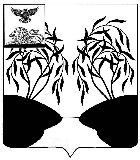 МУНИЦИПАЛЬНЫЙ  СОВЕТ  МУНИЦИПАЛЬНОГО РАЙОНА«РАКИТЯНСКИЙ РАЙОН» БЕЛГОРОДСКОЙ  ОБЛАСТИШестое внеочередное заседание Муниципального совета Р Е Ш Е Н И Еот 15 марта 2024 года                                                                                         № 10     В соответствии со статьёй 20 «Положения о Контрольно-счётной комиссии муниципального района «Ракитянский район» Белгородской области, утвержденного решением тридцать первого  заседания Муниципального совета от 29 октября 2021 года № 5 «Об утверждении положения о Контрольно-счётной комиссии муниципального района «Ракитянский район» Белгородской области, заслушав  и  обсудив  отчёт  председателя  Контрольно – счётной  комиссии Ракитянского района  Еволенко Ж.М., Муниципальный совет Ракитянского района р е ш и л:Отчёт председателя Контрольно-счётной  комиссии Ракитянского района  Еволенко Ж.М.  о  работе  Контрольно-счётной  комиссии  муниципального района «Ракитянский район» Белгородской области за  4 квартал 2023  года  принять  к  сведению.Опубликовать настоящее решение на официальном сайте администрации Ракитянского района.Контроль за выполнением настоящего решения возложить на    постоянную комиссию по вопросам местного самоуправления, работы Муниципального совета   (Костинов Ю.Д.).        ПредседательМуниципального совета                                                                 Н.М. ЗубатоваНарушения без стоимостного выражения: -в  нарушении Инструкции 52н не ведется журнал операции  №2 с безналичными денежными средствами;- п.10 Постановления «Об особенностях направления работников в служебные командировки» от 13.10.2008г № 749 работникам, направляемым в командировки,   не  выдается денежный аванс на оплату расходов по проезду и найму жилого помещения и дополнительных расходов;- в  нарушении Инструкции 52н не ведется акт о приеме-передаче объектов нефинансовых активов;- в  нарушении Инструкции 52н не ведется ведомость начисления амортизации;- в  нарушении Инструкции 52н ведется инвентаризационная опись (сличительную ведомость по объектам нефинансовых активов) не установленной формы;- в  нарушении Инструкции 52н списание материальных запасов проводилось без актов на списания материальных запасов;- в  нарушении Инструкции 52н отсутствует журнал операции   № 8-з  журнал операции по прочим операциям;- в  нарушении Инструкции 52н  отсутствует  журнал операции №6  расчетов по оплате труда, денежному довольствию и стипендиям;- в  нарушении Инструкции 52н отсутствует журнал операции Пенсии, пособия, иные социальные выплаты 8-соц;- в  нарушении Инструкции 52н не заполняются табеля учета посещаемости детей, в возрасте до 3х лет»;           - в нарушение п. 14.24. СанПин 2.4.1.3049-13 от 15.05.2013 № 26 с последующими изменениями и дополнениями в учреждении на день проверки не была отобрана после приготовления пищи  суточная проба готовой продукции (завтрак);   - в нарушение Постановления Министерства финансов от 30.03.2015 года № 52н «Об утверждении унифицированных форм и методических указаний к ним» при заполнении карточек формы Т-2 в разделе I «Общие сведения» отсутствует табельный номер; - в нарушение постановления Правительства Белгородской области от 07.04.2014 года № 134-пп «Об утверждении Методики формирования системы оплаты труда и стимулирования работников дошкольных образовательных организаций, обеспечивающих государственные гарантии реализации прав на получение общедоступного и бесплатного дошкольного образования», постановления администрации Ракитянского района № 172 от 28.11.2019 года  «О внесении изменений в постановление администрации Ракитянского района от 28.05.2014 года № 45», в положении об оплате труда не указана доля стимулирующей части ФОТ, при определении объема стимулирующей части в документах, для выплат стимулирующих, отсутствуют первичные документы, дающие право на выплату стимулирующих.  Документы оформлены небрежно, в основном заполнены карандашом;     -в нарушение Постановления Министерства финансов от 30.03.2015 N 52н «Об утверждении унифицированных форм и методических указаний к ним» Инвентаризационная опись (сличительная ведомость) по объектам нефинансовых активов не ведется в части применения установленной формы.Об  отчете Контрольно-счётной комиссии Ракитянского района  за 4 квартал 2023 годаПриложение к решению        Муниципального совета                                                                от 15 марта 2024 г. № 10Отчетоб основных показателях деятельностиПриложение к решению        Муниципального совета                                                                от 15 марта 2024 г. № 10Отчетоб основных показателях деятельностиПриложение к решению        Муниципального совета                                                                от 15 марта 2024 г. № 10Отчетоб основных показателях деятельностиКонтрольно - счетной комиссии Ракитянского района за 4 квартал 2023 годаКонтрольно - счетной комиссии Ракитянского района за 4 квартал 2023 годаКонтрольно - счетной комиссии Ракитянского района за 4 квартал 2023 года№п/пНаименование показателяЗначение показателяпримечание1Проведено контрольных мероприятий3Проверка финансово-хозяйственной деятельности: -МДОУ «Детский сад № 4»;- МДОУ «Центр развития ребенка -детский сад №7»;-МДОУ «Центр развития ребенка -детский сад №6».2.Проведено экспертно-аналитических мероприятий 173- экспертиза о внесении изменений в  решение Муниципального совета Ракитянского района о районном бюджете;-14 экспертиз проектов бюджета: районного и бюджетов городских и сельских поселений.3.Проведено параллельное контрольноемероприятие1-МКУ «Управления строительства  транспорта и ЖКХ  Ракитянского района».4.Количество объектов проведенных контрольных и экспертно-аналитических мероприятий всего, из них:21-МДОУ «Детский сад № 4»;-МДОУ «Центр развития ребенка -детский сад №7»;-МДОУ «Центр развития ребенка -детский сад №6»;2- экспертиза о внесении изменений в  решение Муниципального совета Ракитянского района о районном бюджете;-14 экспертиз проектов бюджета: районного и бюджетов городских и сельских поселений;-МКУ «Управления строительства  транспорта и ЖКХ  Ракитянского района».5.Объём проверенных средств (млн.руб.)107,6Средства заработной платы, средства в расчётах, учёт ОС и ТМЦ.6.Количество нарушений (единиц)20Из них: 5 ед. – в стоимостном выражении; 15 ед. – не имеющих стоимостного выражения.7.Всего выявлено нарушений в ходе финансового контроля (тыс. руб.)966,8-МДОУ «Детский сад № 4»-559,2 тыс. руб.:-в нарушение Федерального закона от 06.12.2011 года № 402-ФЗ «О бухгалтерском учете» при проверке выявлено, что отсутствуют первичные документы на основные средства, поступившие в учреждение на сумму 454,5 тыс. руб.;- в нарушение письма «Формирование базового ассортимента лекарственных средств выделяемых для медпунктов детских дошкольных и школьных учреждений», утвержденного Минздравом РСФСР от 04.02.1991 года в 2022-2023 годах закупались медикаменты не указанные в перечне лекарственных средств, для оказания неотложной помощи, а также в перечне медикаментов и перевязочных материалов, предусмотренных данными требованиями.  Сумма составила 0,3 тыс.руб.;- в актах выполненных работ отсутствует перечень выполненных работ, а также смета на выполнение работ в сумме 52,0 тыс. руб.- МДОУ «Центр развития ребенка -детский сад №7»- 386,9 тыс. руб.:- в нарушения Федерального закона от 06.12.2011 N 402-ФЗ «О бухгалтерском учете». Внутреннее перемещение проводилось без оформления накладных на внутреннее перемещение  формы (ф.0504102) на сумму 386,9 тыс.руб. -МДОУ «Центр развития ребенка -детский сад №6»- 20,7 тыс. руб.:-нарушение Федерального закона № 402-ФЗ необоснованное  списание  краски-14,8 тыс.руб.;-нарушение Федерального закона № 402-ФЗ списание мягкого инвентаря проводилось по акту о списании материальных запасов ,а необходимо по акту о списании мягкого и хозяйственного инвентаря на сумму 5,9 тыс.руб. 8.Устранено выявленных нарушений (тыс. руб.), в том числе:847,3-МДОУ «Детский сад № 4»-454,5 тыс.руб.:-в нарушение Федерального закона от 06.12.2011 года № 402-ФЗ «О бухгалтерском учете» при проверке выявлено, что отсутствуют первичные документы на основные средства, поступившие в учреждение на сумму 454,5 тыс. руб.;- МДОУ «Центр развития ребенка -детский сад №7»- 386,9 тыс. руб.:- в нарушения Федерального закона от 06.12.2011 N 402-ФЗ «О бухгалтерском учете». Внутреннее перемещение проводилось без оформления накладных на внутреннее перемещение  формы (ф.0504102) на сумму 386,9 тыс.руб. -МДОУ «Центр развития ребенка -детский сад №6»-5,9 тыс.руб.:-нарушение Федерального закона № 402-ФЗ списание мягкого инвентаря проводилось по акту о списании материальных запасов,а необходимо по акту о списании мягкого и хозяйственного инвентаря на сумму 5,9 тыс.руб. 8.1.обеспечен возврат средств в бюджеты всех уровней бюджетной системы Российской Федерации (тыс. руб.)008.2.приведен в соответствие учёт основных средств и ТМЦ847,3-МДОУ «Детский сад № 4»-454,5 тыс.руб.:-в нарушение Федерального закона от 06.12.2011 года № 402-ФЗ «О бухгалтерском учете» при проверке выявлено, что отсутствуют первичные документы на основные средства, поступившие в учреждение на сумму 454,5 тыс. руб.;- МДОУ «Центр развития ребенка -детский сад №7»- 386,9 тыс. руб.:- в нарушения Федерального закона от 06.12.2011 N 402-ФЗ «О бухгалтерском учете». Внутреннее перемещение проводилось без оформления накладных на внутреннее перемещение  формы (ф.0504102) на сумму 386,9 тыс.руб. -МДОУ «Центр развития ребенка -детский сад №6»-5,9 тыс.руб.:-нарушение Федерального закона № 402-ФЗ списание мягкого инвентаря проводилось по акту о списании материальных запасов,а необходимо по акту о списании мягкого и хозяйственного инвентаря на сумму 5,9 тыс.руб. 8.3.приведены в соответствие документы, подтверждающие  списание ДТ задолженности0-9.Внесено представлений 3-МДОУ «Детский сад № 4»;- МДОУ «Центр развития ребенка -детский сад №7»;-МДОУ «Центр развития ребенка -детский сад №6».10.Исполнено представлений3-МДОУ «Детский сад № 4»;- МДОУ «Центр развития ребенка -детский сад №7»;-МДОУ «Центр развития ребенка -детский сад №6».11.Не выявлено нарушений 0012.Подготовка отчёта о деятельности контрольно-счётной комиссии за 2022 год0п.2 ст.19 Федерального закона от 07.02.2011 года № 6-ФЗ